السيرة الذاتية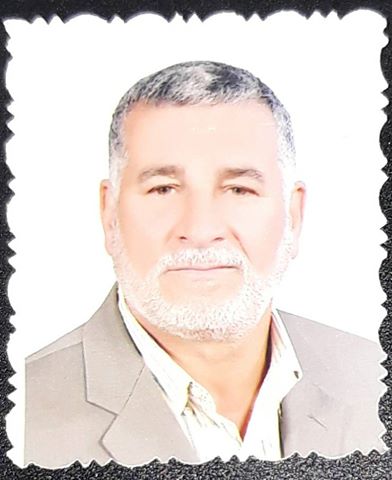 الاســــــــــــم الثلاثي و اللقب  : سامي كاظم حسن العقابيالكليـــــــــــــــة : التقانات الاحيائيةتاريخ الميـــلاد  : 1 / 4 / 1957	الحالة الزوجية : متزوجالتـخـصــــــص : كيمياء الاغذية- كيمياء حياتية اللقب العلمي : استاذالوظيفــــــــــة : استاذ جامعي	عنوان العمل :  كلية التقانات الاحيائية   البريد الالكتروني الرسمي  : sami.hassan@qu.edu.iqالوظائف التي شغلها المؤهلات العلمية الالقاب العلميةالبحوث العلمية الكتب المؤلفة أو المترجمة و الكتب المنهجية عدد الرسائل والاطاريح التي أشرف عليها:المؤتمرات والندوات العلمية و ورش العمل  التي شارك فيهااللجان الدائمية و اللجان المؤقتة الأنشطة العلمية الاخرى المقررات الدراسية التى قمت بتدريسهاالمبادرات و الاعمال التطوعية كتب الشكر ، الجوائز  و شهادات التقدير.اللغــات التي يجيدها  : تالوظيفة تاريخ اشغالها الملاحظات1مدرس مساعد في قسم الكيمياء/ كلية التربية/ جامعة القادسيةحسب الامر الجامعي 5612 في 16/10/19932مدرس في قسم الكيمياء/ كلية التربية/ جامعة القادسيةحسب الامر الجامعي 1490 في 12/6/1999 اعتبارا من 2/9/1998 واعتمادا على كتاب رئاسة الجامعة السري 527 في 8/6/19993استاذ مساعد في قسم الكيمياء/ كلية التربية/ جامعة القادسيةحسب الامر الجامعي 5572 في 14/10/2002 اعتبارا من 3/7/20024مقرر قسم الكيمياء/ كلية التربية/ جامعة القادسيةحسب الامر الجامعي 3592 في 4/10/1997 اعتبارا من 2/10/2002 لغاية 23/8/19995رئيس قسم الكيمياء/ كلية التربية/ جامعة القادسيةحسب الامر الجامعي 766 في 23/8/1999 والامر الجامعي 287 في 8/4/2000 لغاية 22/10/2001 حسب الامر الجامعي 892 6مقرر قسم الكيمياء/ كلية التربية/ جامعة القادسيةاعتبارا من 5/11/2002 لغاية 11/6/20037رئيس قسم الكيمياء/ كلية التربية/ جامعة القادسيةحسب الامر الجامعي 86 في 23/8/   1999 لغاية 27/9/2004 حسب الامر الجامعي 50988استاذ في كلية التقانات الاحيائية/ جامعة القادسيةحسب الامر الجامعي 3174 في 17/3/2021 اعتبارا من 4/4/2020المؤهل العلميالجامعةالكليـــة التاريخبكالوريوسبغدادالزراعة10/7/1981الماجستيربغدادالزراعة1/2/1986الدكتوراهجامعة ولاية يوتا في لوكان- الولايات المتحدة الامريكيةالزراعة والعلوم التطبيقية10/1/2011-12/10/2015أخرىدبلوم لغة انكليزية من جامعة ولاية يوتا في لوكان- الولايات المتحدة الامريكيةمعهد اللغة الانكليزية في الجامعة11/1/2010- 17/12/2010تاللقب العلمي تاريخ الحصول على اللقب 1مدرس مساعدحسب الامر الجامعي 5612 في 16/10/19932مدرسحسب الامر الجامعي 1490 في 12/6/1999 اعتبارا من 2/9/1998 واعتمادا على كتاب رئاسة الجامعة السري 527 في 8/6/19993استاذ مساعدحسب الامر الجامعي 5572 في 14/10/2002 اعتبارا من 3/7/20024استاذحسب الامر الجامعي 3174 في 17/3/2021 اعتبارا من 4/4/2020تأسم البحث سنة النشر1دراسة تاثير الحرارة باستخدام الموجات الدقيقة على فوسفولبيدات فستق الحقل19982دراسة التلوث البيئي لنهر دجلة في مدينة الكوت3التاثير البايولوجي للفضلات الصناعية لمعملي النسيج والمطاط على مواصفات مياه نهر الديوانية19994تاثير معمل البان الديوانية على تلوث المياه20005تاثير المياه الثقيلة والصناعية لمدينة السماوة على تلوث مياه نهر الفرات20026تاثير الطرق المختلفة من المعاملات الحرارية على توكوفيرولات فستق الحقل20027تاثير الطرق المختلفة من المعاملات الحرارية على ستيرولات فستق الحقل20048دراسة تقييمية فيزياوية وكيمياوية للمياه الجوفية في منطقة الفرات الاوسط20049تعيين الصفات الفيزياوية والكيمياوية لمياه الشرب في مدينة الكوت200510دراسة التلوث البيئي لنهر دجلة من المنبع الى المصب200611التصلب والتركيب المجهري لقوالب التعذية عالية البروتين المصنوعة من معزول بروتينات الشرش او مركز بروتينات الحليب201612دراسة تقييمية فيزيائية وكيميائية لتلوث مياه نهر الديوانية201913تاثير كمية ونوعية البروتينات والسكريات الطبيعية على تصلب ولون قوالب التغذية عالية البروتين اثناء الخزن202014التصلب واللون والبنية المجهرية وحالة الماء في قضبان التغذيةعالية البروتين التي تتأثر بتركيبة البار ودرجة حرارة التخزين201815عرض: التصلب والتركيب المجهري لقوالب التعذية عالية البروتين المصنوعة من معزول بروتينات الشرش او مركز بروتينات الحليب201616التقييم الفيزيائي والكيميائي وكفاءة محطة تنقية مياه الحلة2021تأسم الكتابسنة النشر1-2-3-4-5-تالاشراف العدد1دبلوم عالي-2ماجستير -3دكتوراه-تالعنوان السنــة مكان الانعقادنوع المشاركة ( حضور – مشاركة ) 
( بحث / بوستر حضور)123456تاللجنة نوعها  دائمية - مؤقتةالتاريخ 123456نوع النشاط تقويم ابحاث علمية  المبادرات العلمية تقويم علمي للرسائل والاطاريح براءات الاختراع التعاقد مع مؤسسات الدولة ت( بكالوريوس-ماجستير- دكتوراه ) ماجستيربكالوريوس123456تالمبادرة او العمل التطوعي السنة 12345تكتاب الشكر أو الجائزة أو شهادة التقديرالجهة المانحةالسنة1234567 تاللغة المستوى (مبتدىء-متوسط-محترف)1عربي2انكليزي3اخرى 